Habitats Notesheet C. Kohn, Waterford WI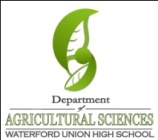 Name: 								 Hour		Date: 					Date Assignment is due:  			  Why late? 						Score: +   ✓ -
			Day of Week	Date 				If your project was late, describe why		
Directions: Use the accompanying PowerPoint (available online) to complete this sheet. This sheet will be due upon the completion of the PowerPoint in class.  These assignments are graded on a +/√/- scale.A habitat is an environment 											
Why is it that species have needs and adaptations that are specific to their habitats?				

_														
List and describe the three specific needs of species that are provided for by habitats: 

_					  Description: 								

_														

_					  Description: 								

_														

_					  Description: 								

_														
A carrying capacity is 												

_														
A population is 													
A community is _												

_														
An ecosystem is 												

_														
Another term for the  niche of a species is the 			 it plays in a 				
A habitat has a 							 of niches to fill.  Because of this, different kinds 

of 														

in order to create 									
List and summarize the six kinds of niches.

_					  Description: 								

_														

_					  Description: 								

_														

_					  Description: 								

_														

_					  Description: 								

_														

_					  Description: 								

_														

_					  Description: 								

_														
What is the Competitive Exclusion Principle? 									

_														
A species with a very narrow niche is called a 					. 
Specialist species are usually dependent on 									

and/or on 											. 
How might this status affect the likelihood that a species will be affected by a habitat disturbance? 

_													
Summarize the work and findings of the 1930s Gause experiment and how it helped develop the CEP hypothesis:

_														

_														_					occur because of the 							 

- if a species cannot 				, they may be 					by another 

species occupying 							. 
What is a habitat generalist? 											
How might a species that is a habitat generalist respond differently to a new environment than a species that is a specialist? 

_														

_														
What happens to the Competitive Exclusion Principle as habitats become smaller and more sparse?

_														

Why?_														
What happens to the Competitive Exclusion Principle as more species go extinct? 

_														

Why?_														
What is succession? 												
Succession occurs over 								. It is a 				

that spans many 									. 
What is a habitat disturbance? 											

_														
How is succession different from a disturbance? 								

_														
Habitat destruction is the 								 of extinction. 

How can a habitat disturbance actually be a good thing for a habitat? 						

_														
How are human-caused disturbances different from naturally-occurring habitat disturbances? 

_														

_														
Disturbance is a 					 of all systems. All ecosystems undergo 			

_						to change – a disturbance is simply  an impact that 		

_														
What is the “resilience” of a habitat? 										

_														
When biodiversity is lost, habitats 										
Human activity can both 											

as well as 													
What is the relationship between biodiversity and the resilience and health of a habitat? 			

_														
What is habitat fragmentation? 											

_														
Biodiversity is maximized when 											
List and describe the two components of habitat fragmentation: 

_					  Description: 								

_														

_					  Description: 								

_														What are six ways in which edge is altered and damaged? 

_														

_														

_														
Summarize how the 1998 Gonzalez experiment was conducted: 							

_														

_														
Why were mossy rocks used to study large ecosystems? 								

_														
What were the four ways in which the moss in this experiment was altered? 

A_														

B_														

C_														

D_														
What did the Gonzalez experiment show about the relationship between fragmentation and biodiversity? 

_														

_														
Even if the same amount of habitat is available, if that habitat is broken 						

_						, native species will most likely 					
Describe and summarize six major problems created by fragmentation (use the entire line!): 

1_														

2_														

3_														

4_														

5_														

6_														
How might human developments affect wildlife besides fragmenting their habitat? 				

_														
What are five ways in which roads affect biodiversity? 

1_														

2_														

3_														

4_														

5_														
What is deforestation? 												

What are the two main ways in which deforestation reduces biodiversity in habitats? 

1_														

2_														
What is conversion? 												
Explain what it means to say “Habitat health is not just a matter of size but also quality.”

_														

_														
The greater the 							and the greater the 				

the 														
Unit Wrap-up C. Kohn, Agricultural Sciences - Waterford WI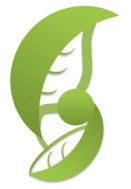 Write the 3 topics that you most need to review before the quiz:

1_										

2_										

3_										
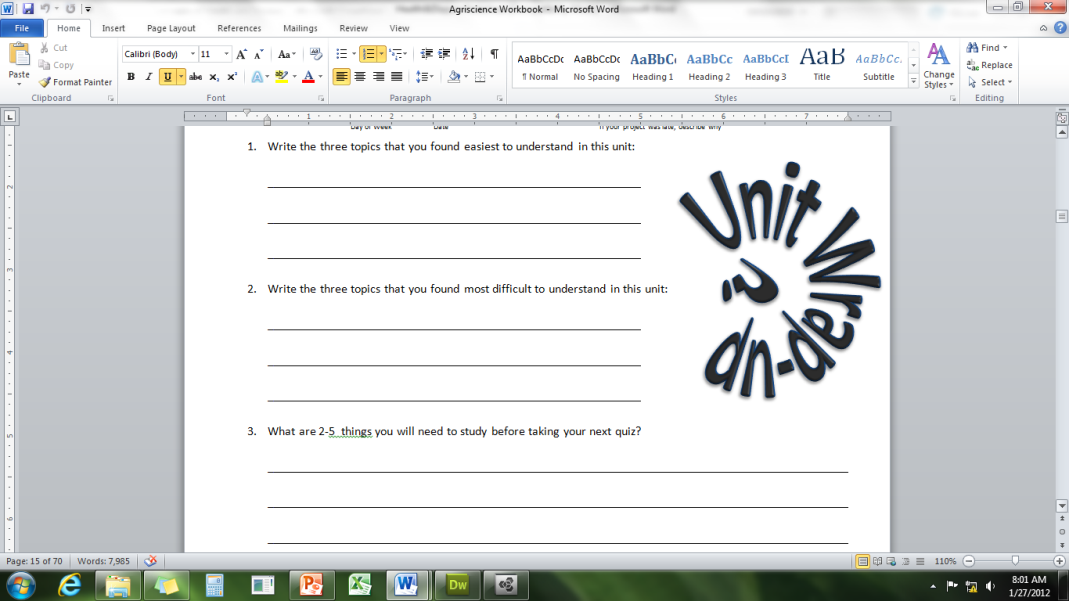 Create 3 high-level questions related to this material 
(These questions could be something you still don’t know or questions that reflect understanding that you have now that you did not have before.)

1_														

2_														

3_														
List 6 vocabulary words that you did not know before or have not used very often prior to this unit:

1_					2					3				
4					5					6				
In the spaces below, fully write three strategies that will help you to remember specific vocabulary words or topics from this unit. NOTE: A strategy is not an activity such as reviewing your notes, studying hard, etc. A strategy is a mnemonic, rhyme, analogy, or other brain-based device that is specific to one item from the unit. 
1._														

2._														

3._														

Circle the most appropriate response. You will only be graded on whether or not you completed this section, so be entirely honest with yourself when completing this section. 
Circle one: I used my notes outside of class to prepare for the quiz.  		Definitely  –  Yes  –  Sort of  -  NoCircle one: I took extra notes in the margins for very difficult concepts.  	Definitely  –  Yes  –  Sort of  -  NoCircle one: I created a personal strategy for at least three difficult items.  	Definitely  –  Yes  –  Sort of  -  NoCircle one: I was very involved and actively studying during the quiz review.  	Definitely  –  Yes  –  Sort of  -  NoCircle one: I think I will be satisfied with the quiz grade I received this week.  	Definitely  –  Yes  –  Sort of  -  No